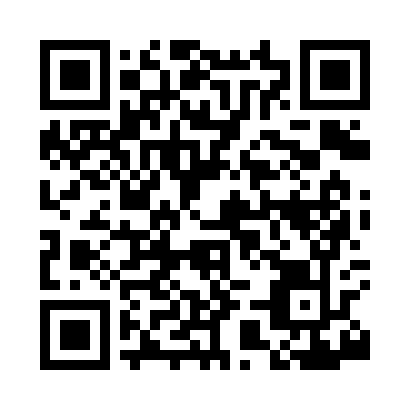 Prayer times for Acree, Georgia, USAWed 1 May 2024 - Fri 31 May 2024High Latitude Method: Angle Based RulePrayer Calculation Method: Islamic Society of North AmericaAsar Calculation Method: ShafiPrayer times provided by https://www.salahtimes.comDateDayFajrSunriseDhuhrAsrMaghribIsha1Wed5:386:501:335:128:169:292Thu5:366:491:335:128:179:303Fri5:356:481:335:128:189:314Sat5:346:481:335:128:189:325Sun5:336:471:335:128:199:336Mon5:326:461:335:128:209:347Tue5:316:451:335:128:209:348Wed5:306:441:325:128:219:359Thu5:296:431:325:128:229:3610Fri5:286:431:325:128:229:3711Sat5:276:421:325:128:239:3812Sun5:266:411:325:128:249:3913Mon5:256:401:325:128:259:4014Tue5:246:401:325:128:259:4115Wed5:236:391:325:128:269:4216Thu5:236:391:325:128:279:4317Fri5:226:381:325:128:279:4318Sat5:216:371:325:128:289:4419Sun5:206:371:335:128:299:4520Mon5:196:361:335:128:299:4621Tue5:196:361:335:128:309:4722Wed5:186:351:335:138:319:4823Thu5:176:351:335:138:319:4924Fri5:176:341:335:138:329:4925Sat5:166:341:335:138:329:5026Sun5:166:331:335:138:339:5127Mon5:156:331:335:138:349:5228Tue5:146:331:335:138:349:5329Wed5:146:321:345:138:359:5330Thu5:146:321:345:138:359:5431Fri5:136:321:345:138:369:55